Вся Скандинавия+ФьордыТаллин – Стокгольм – Осло – Холменколлен* - Флом – Копенгаген – о. Зеландия*Программа тура1 день. Выезд в ЕСОтправление из Минска (с д/с Дружная) в 17-00. Прохождение литовской границы. Ночной переезд в Эстонию.2 день. ТаллиннПрибытие в Таллинн. Обзорная экскурсия по городу (20 € оплачивается самостоятельно экскурсоводу). Вы увидите церковь Святого духа, ратушную аптеку и Ратушу, здание Большой гильдии, дом Братства черноголовых, церковь Олевисте, башню Толстой Маргариты, в котором сейчас располагается Морской музей, дом Трёх сестёр. Затем в Верхний город. На Дворцовой площади собор Александра Невского и далее кафедральный Домский собор с коллекцией старинных гербов. Свободное время. Отправление в Шоппинг-центр. В 4 дня погрузка на корабль, а в 6 отправление. Вечером развлекательная программа на корабле. Ужин шведский стол за дополнительную плату по желанию.3 день. СтокгольмЗавтрак на лайнере по желанию (обязательная доплата 6 €, в стоимость не включен). Прибытие в Стокгольм. Сразу же отправляемся на обзорную экскурсию (20 € оплачивается самостоятельно экскурсоводу), увидим: Королевский дворец, музей Нобеля, Вадстеннское аббатство, Гамла-Стан, Сидермальм, остров Юргарден. Далее свободное время. В это время, желающим дополнительно предлагаем:• Музей Ваза (20 €). Музей расскажет Вам о королевском шведском флоте. Среди экспонатов имеется поднятый со дна корабль 18 века.• Пешеходная экскурсия по исторической части города (15 €).• Экскурсия по метрополитену (18 €). Экскурсия по самой красивой и живописной подземке мира, которая к тому же вырублена в скале.Поздно вечером отправление в Норвегию. Ночной переезд.4 день. ОслоОстановка на завтрак (в стоимость не включено). Прибываем в столицу Норвегии – Осло. В городе Вас ожидает обзорная экскурсия (20 € оплачивается самостоятельно экскурсоводу), в программе которой: Гавань, улица Карл Йохан, Университет, Парламент, Национальный театр, крепость Акерсхюс, Королевский дворец. Далее свободное время. Дополнительно желающим предлагаем:• Автобусную экскурсию в Холменколлен – один из старейших, горнолыжных курортов Норвегии, где одерживала победы Дарья Домрачева + музейный остров Бюгдой (15 €).Вечером отправление в гостиницу на ночлег.5 день. ФьордыЗавтрак в отеле и выселение. Отправляемся в норвежский город Флом. Впереди Вас ожидает потрясающая Норвегия! По дороге мы увидим гору Хемсдала, проедем по самому длинному туннелю в мире – Луэрдальскому. Его длина 24,5 км! Увидим многоступенчатый водопад Твиннефосс. И приедем ко второму по величине фьорду в мире – Согнефьорду, на чьих брегах мы и сделаем остановку. Свободное время в городе Флом.Предлагаем дополнительные экскурсии по желанию:• Круиз по фьордам (60 €) – в рамках круиза пройдем по Согнефьорду, Нерёйфьорду (внесен в список всемирного наследия Юнеско) и Эурлендфьорду.• Флумская железная дорога (60 евро) – эта железная проходит в горах, и поднимается на высоту до 867 м над уровнем моря. Во время железнодорожного турне удобно любоваться горными красотами и природой Норвегии. Увидим места, до которых обычный турист никогда не доберется, а также сфотографируемся у водопада Кьосфоссен.Вечером отправление в Данию, ночной переезд.6 день. КопенгагенОстановка на завтрак (в стоимость не включено). При желании группы, можем попасть в Данию по настоящему «инженерному чуду» современного мостостроения – по Эрессунскому мосту (8 евро с человека при желании не менее 60% группы). Мост соединяет Данию и Швецию и имеет длину в 8км. Является самым большим мостом в Европе.По приезду в Копенгаген отправляемся на обзорную экскурсию по городу (20 € оплачивается самостоятельно экскурсоводу), в программе которой: Латинский квартал и ратушная площадь, Резиденция епископов, монумент Реформации, Центральная библиотека и Хрустальная улица, церковь Святого Николая, Биржа. Далее свободное время. Дополнительно желающим предлагаем:Экскурсия на пивоварню Carlsberg (40 €). Известнейший датский бренд, один из крупнейших производителей пива в мире.Предлагаем также покататься на кораблике по Копенгагену (20 евро).Заселение в отель на ночлег. Ночлег.7 день. Замки ДанииЗавтрак в отеле и выселение. Свободное время в Копенгагене. Дополнительно желающим предлагаем:• Экскурсия по острову Зеландия (25 €). Отправляемся на самый крупный остров балтийского моря. Там нас ждет экскурсия, в программе которой: памятник Русалочке (символ Дании), Кристианбор (датский Парламент), зимняя резиденция королей Амалиенборг, замок Розенборг.В 12:00 отправление в город Гедсер (Дания) для переправы на пароме в Росток (Германия). Транзит до отеля Германия-Польша (374 км). Ночлег.8 день. Приезд в МинскЗавтрак в отеле и выселение. Отправление в Минск. Прибытие поздно вечером, возможно ночью.График выездов и стоимость на человекаВ стоимость тура входит:Проезд автобусом еврокласса;Паром с Таллинна до Стокгольма (стоимость тура рассчитана при условии размещения в 4х местной каюте B класса или ниже);Паром из Швеции в Данию;Паром из Дании в Германию;Сопровождение по маршруту;городской налог в Скандинавии (в сумме 5 €);2 ночлега в Скандинавии+завтрак, 1 ночлег в Польше с завтраком.В тур не входят:Туристическая услуга – 100.00 BYN на человека;Визовые расходы (в случае отсутствии визы);Обзорные экскурсии по Копенгагену, Стокгольму, Осло, Таллинну (оплачиваются каждая по 20 € самостоятельно на маршруте экскурсоводу обязательно, в сумме 80 €);Обязательная доплата за завтрак шведский стол на пароме Таллинн-Стокгольм 10 €;Дополнительные экскурсии по желанию;Городской налог в Швеции и Норвегии (5 € в сумме);Личные расходы.Туристическое агентство «Вит-Орбис» не несет ответственности за изменение программы тура. Туристический оператор оставляет за собой право вносить некоторые изменения в программу тура без уменьшения общего объема и качества услуг, осуществлять замену заявленных отелей на равнозначные (в случае обстоятельств, вызванных причинами, от фирмы не зависящими). Туристический оператор не несет ответственности за задержки, связанные с простоем на границах, пробками на дорогах. Время  прибытия указаны ориентировочно.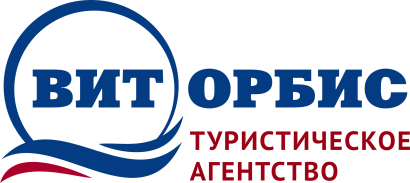          Республика Беларусь 210009                                г. Витебск, ул. Чапаева, 4-38                                                            Тел./факс: +375 (212) 265-500МТС: +375 (29) 5-110-100                     www.vitorbis.com      e-mail: vitorbis@mail.ruДаты заездовЦена01.06.2024 - 08.06.2024360 € 06.07.2024 - 13.07.2024370 € 03.08.2024 - 10.08.2024370 € 31.08.2024 - 07.09.2024360 € 